Письмо № 06-3388/01-18/20 от 09.04.2020г.Методические рекомендации по организации дистанционного обученияРуководителяммуниципальных органовуправления образованием  В соответствии с письмом цифровой образовательной платформы «Дневник.ру» Министерство образования и науки Республики Дагестан направляет для использования в работе методические рекомендации по организации дистанционного обучения в общеобразовательных учреждениях в период карантина.  Просим довести данную информацию до руководителей образовательных организаций.Приложение: на 1 л. в 1 экз.Первый заместитель  министра                                                           Ш. Алиев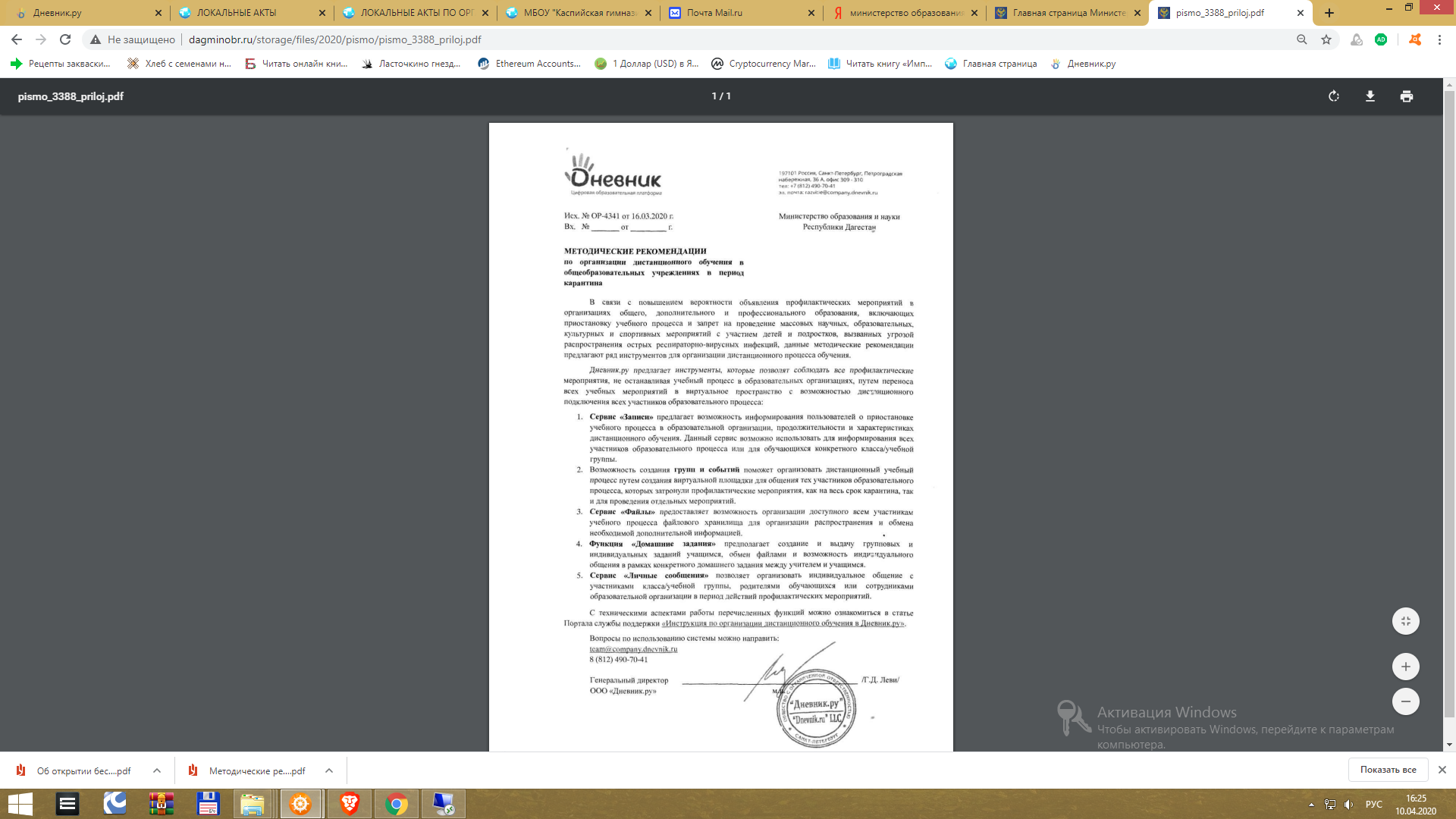 